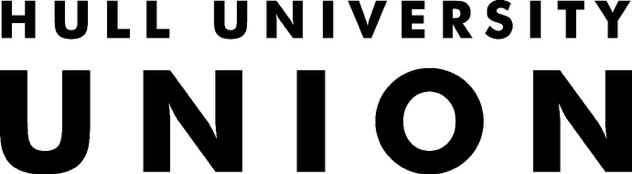 HUSSO Volunteer
Application Form 2019-20.Which project would you like to volunteer within? (Please see our website, hullstudent.com, for a detailed description of each project) 
Safeguarding Children Training  I am aware that I am required to attend Child Protection Training for the projects marked * Safeguarding Vulnerable Adults  I am aware that I may be required to attend Safeguarding Adults Training for the projects marked ** Area Training All volunteers are required to attend the relevant Area training for their chosen project. Successful applicants will be notified of the training date for their project in their acceptance email.Minibus driving   I would be interested in driving a minibus for HUSSO projects.   I am over 21 and have held a UK driving licence for two years or more. (Please only tick the box if you meet all the criteria.)How long would you like to volunteer with HUSSO?   Semester 1 only   Semesters 1 and 2Data ConsentsI confirm that I have received and read the HUSSO Activities Privacy Notice.YesNoI consent to HUSSO processing (including collecting, recording and using) my personal information for the purposes of participating in the activities (in both paper and electronic form)YesNoI consent to the HUSSO processing (including collecting, recording and using) my sensitive personal information for the purposes of participating in the activities (in both paper and electronic form)YesNoTitleFirst name Family nameEmail Address (BLOCK CAPITALS please)Email Address (BLOCK CAPITALS please)Date of birthMobile numberMobile numberWhat year will you graduate/finish your course?Student numberStudent numberT-shirt size  S       M       L     XL       XXL  Appropriate Adults**Primary Reading*Befriending**Green SpaceGroundEvery Paw Counts (RSPCA project)Forces of Nature = Beach Clean UpDog walkingJunior Park runsRehabilitationIf none of the above match with your areas of interest, please use this space to let us know the areas you are interested in or if you would like to start a new project. Why are you interested in volunteering for our student-led voluntary group HUSSO?What do you feel you could bring to the area you are applying for?Do you have any experience in these areas?  What skills do you have?  Confirmation of applicationI confirm that to the best of my knowledge the information I have given above is true and complete.  I understand that appointment will be subject to satisfactory DBS check (formerly known as a CRB check).  I understand that international students must provide a Certificate of Good Conduct or police report from their home country prior to volunteering.I understand that some projects require attendance at training sessions. Signed:								Date: